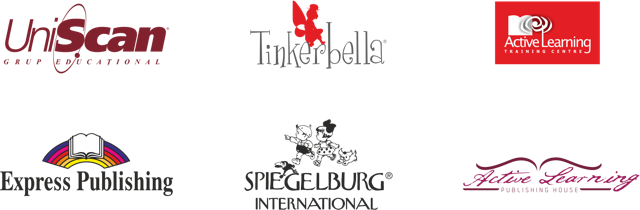 Profesor:                                                                                                                                                      Avizat sef catedra:                                                                                                                                                               Nr. De ore:                                                                                                                                                   Avizat director:                                                            Clasa:                       Manualul: NEW ENTERPRISE B2(Student’s Book)PLANIFICARE CALENDARISTICĂ LIMBA ENGLEZĂ SEM.I SI IINr. CrtUNITATEA DE ÎNVĂŢARE(MODULES)CONŢINUTURICOMPETENŢENroreSaptObservatii 1.A HARD DAY’S WORK• present simple • present continuous• stative verbs• present perfect• present perfect continuous• work • job skills • phrasal verbs: give • prepositions Keeping people posted (multiple choice) monologues (multiple matching; sentence completion) • recommending a person for a job • pronunciation: \œ\, \A…\, \ø\• a short text about a job for a careers advice website• an email giving a reference• writing tip: formal language Get a job! (multiple-choice1.1   Identificarea sensului global al unui mesaj1.5  Identificarea de informaţii cheie din texte autentice1.6 Recunoaşterea organizării logice a unui paragraf / text literar2.1 Descrierea (oral / în scris) a unor activităţi cotidiene, obiceiuri;2.4  Completarea de formulare3.1 Formularea de idei / păreri pe teme de interes în cadrul unei discuţii / în mesaje de răspuns3.2 Adaptarea formei mesajului la situaţia de comunicare în funcţie de stilul formal / informal folosit de interlocutor4. 1 Transformarea unor mesaje din vorbire directă în vorbire indirectă4. 2 Traducerea unor texte funcţionale scurte din limba engleză în limba română cu ajutorul dicţionarului4. 3 Sintetizarea sub formă de schemă / notiţe a conţinutului unui text scris / mesaj oral2.PLACES TO VISIT• past simple • past continuous • past perfect • past perfect continuous • used to/would – be/get used to • holiday activities • weather • holiday problems • phrasal verbs: take • prepositions Welcome to the city of Gold (multiple matching) monologues (multiple choice; note taking) • making/ dealing with a complaint • intonation: expressing feelings • a webpage advertising a place • a story (3rd person) • writing tip: ending a story; rubric analysis The Legend of Tis-sa-ack (T/F/DS statements)1.2   Anticiparea elementelor de conţinut ale unui text pe baza titlului / unui stimul vizual     1.3   Identificarea de detalii din mesaje orale / scrise (autentice)1.4   Selectarea de informaţii din mai multe texte în scopul  îndeplinirii  unei sarcini structurate de lucru2.1 Descrierea (oral / în scris) a unor activităţi cotidiene, obiceiuri;2.2 Relatarea  conţinutului  unui film / al unei povestiri, pe baza unui plan de idei dat2.6  Relatarea sub formă de raport a desfăşurării unei activităţi de grup / proiect individual / activităţi cotidiene etc.3.1 Formularea de idei / păreri pe teme de interes în cadrul unei discuţii / în mesaje de răspuns3.FUN TIME• will – going to • present simple/ present continuous (future meaning)• future perfect/ future perfect continuous • time clauses • types/places of entertainment • feelings related to entertainment (-ed/-ing) • phrasal verbs: run • prepositions A Whole Lotta Fun in Ottawa (multiple matching) monologues/ dialogues (multiple choice) • making plans/ expressing (un)certainty • pronunciation: linking consonants • adverts for an online magazine • a leaflet about a place of entertainment • writing tip: writing leaflets; participle clauses The West End1.3   Identificarea de detalii din mesaje orale / scrise (autentice)1.4   Selectarea de informaţii din mai multe texte în scopul  îndeplinirii  unei sarcini structurate de lucru2.3  Redactarea de paragrafe / texte pe o temă de interes2.5  Redactarea de texte funcţionale simple3.1 Formularea de idei / păreri pe teme de interes în cadrul unei discuţii / în mesaje de răspuns3.2 Adaptarea formei mesajului la situaţia de comunicare în funcţie de stilul formal / informal folosit de interlocutor4. 3 Sintetizarea sub formă de schemă / notiţe a conţinutului unui text scris / mesaj oralVALUESAINTEGRITY1.4   Selectarea de informaţii din mai multe texte în scopul  îndeplinirii  unei sarcini structurate de lucru2.1 Descrierea (oral / în scris) a unor activităţi cotidiene, obiceiuri;4.SPECIAL EVENTS• the passive • personal/ impersonal constructions • causative form • festivals & celebrations • life events & wishes • phrasal verbs: carry • prepositions You don’t see that everyday (multiple matching) monologues (multiple matching) • congratulating • pronunciation: \e\, \‰…\ • research/ present a weird festival • an article describing a life event • writing tip: narrative techniques The US Graduation Ceremony   1.3   Identificarea de detalii din mesaje orale   / scrise (autentice)1.4   Selectarea de informaţii din mai multe texte în scopul  îndeplinirii  unei sarcini structurate de lucru2.1 Descrierea (oral / în scris) a unor activităţi cotidiene, obiceiuri;2.3  Redactarea de paragrafe / texte pe o temă de interes2.4  Completarea de formulare2.5  Redactarea de texte funcţionale simple3.1 Formularea de idei / păreri pe teme de interes în cadrul unei discuţii / în mesaje de răspuns3.2 Adaptarea formei mesajului la situaţia de comunicare în funcţie de stilul formal / informal folosit de interlocutor4. 1 Transformarea unor mesaje din vorbire directă în vorbire indirectă4. 2 Traducerea unor texte funcţionale scurte din limba engleză în limba română cu ajutorul dicţionarului4. 3 Sintetizarea sub formă de schemă / notiţe a conţinutului unui text scris / mesaj oral5.SURVIVAL• conditionals (0-3) • mixed conditionals • wishes • unreal present/ past • natural disasters/ accidents • weather idioms • causes & prevention • phrasal verbs: cut • prepositions California’s deadly Camp Fire (multiple choice) a witness statement (R/W/DS statements) • giving a witness statement • pronunciation: assimilation • a diary entry • a witness statement • writing tip: order of events Llanberis Mountain Rescue Team (text completion)1.3   Identificarea de detalii din mesaje orale / scrise (autentice)1.4   Selectarea de informaţii din mai multe texte în scopul  îndeplinirii  unei sarcini structurate de lucru2.1 Descrierea (oral / în scris) a unor activităţi cotidiene, obiceiuri;2.2 Relatarea  conţinutului  unui film / al unei povestiri, pe baza unui plan de idei dat2.3  Redactarea de paragrafe / texte pe o temă de interes2.4  Completarea de formulare2.5  Redactarea de texte funcţionale simple3.1 Formularea de idei / păreri pe teme de interes în cadrul unei discuţii / în mesaje de răspuns3.2 Adaptarea formei mesajului la situaţia de comunicare în funcţie de stilul formal / informal folosit de interlocutor4. 1 Transformarea unor mesaje din vorbire directă în vorbire indirectă4. 2 Traducerea unor texte funcţionale scurte din limba engleză în limba română cu ajutorul dicţionarului4. 3 Sintetizarea sub formă de schemă / notiţe a conţinutului unui text scris / mesaj oral6.EATING HABITSC/U nouns • singular/plural nouns • quantifiers • partitives • some/any/ no/every & compounds • articles • food products • tastes • eating habits • phrasal verbs: turn • prepositions Don’t Waste Your Bread! (multiple choice) a dialogue (T/F statements) • asking about/ expressing preference • pronunciation: elision • a leaflet • an essay providing solutions to a problem• writing tip: topic/supporting sentences Funcy a cuppa?1.2   Anticiparea elementelor de conţinut ale unui text pe baza titlului / unui stimul vizual     1.3   Identificarea de detalii din mesaje orale / scrise (autentice)1.4   Selectarea de informaţii din mai multe texte în scopul  îndeplinirii  unei sarcini structurate de lucru2.1 Descrierea (oral / în scris) a unor activităţi cotidiene, obiceiuri;2.2 Relatarea  conţinutului  unui film / al unei povestiri, pe baza unui plan de idei dat2.3  Redactarea de paragrafe / texte pe o temă de interes2.5  Redactarea de texte funcţionale simple3.1 Formularea de idei / păreri pe teme de interes în cadrul unei discuţii / în mesaje de răspuns3.2 Adaptarea formei mesajului la situaţia de comunicare în funcţie de stilul formal / informal folosit de interlocutor4. 1 Transformarea unor mesaje din vorbire directă în vorbire indirectă4. 2 Traducerea unor texte funcţionale scurte din limba engleză în limba română cu ajutorul dicţionarului4. 3 Sintetizarea sub formă de schemă / notiţe a conţinutului unui text scris / mesaj oralVALUESBCOURAGE2.1 Descrierea (oral / în scris) a unor activităţi cotidiene, obiceiuri;2.2 Relatarea  conţinutului  unui film / al unei povestiri, pe baza unui plan de idei dat7.AGAINST THE LAW• modals • modals of deduction • crime • law & punishment • phrasal verbs: break • prepositions Patrolling the Air (multiple choice) a street survey (multiple choice) • a debate • expressing an opinion • pronunciation: intrusion • an opinion essay • writing tip: linking words The Australian Mounted Police (T/F/DS statements)1.1   Identificarea sensului global al unui mesaj1.2   Anticiparea elementelor de conţinut ale unui text pe baza titlului / unui stimul vizual     1.3   Identificarea de detalii din mesaje orale / scrise (autentice)1.4   Selectarea de informaţii din mai multe texte în scopul  îndeplinirii  unei sarcini structurate de lucru2.1 Descrierea (oral / în scris) a unor activităţi cotidiene, obiceiuri;2.2 Relatarea  conţinutului  unui film / al unei povestiri, pe baza unui plan de idei dat2.3  Redactarea de paragrafe / texte pe o temă de interes2.5  Redactarea de texte funcţionale simple3.1 Formularea de idei / păreri pe teme de interes în cadrul unei discuţii / în mesaje de răspuns3.2 Adaptarea formei mesajului la situaţia de comunicare în funcţie de stilul formal / informal folosit de interlocutor4. 1 Transformarea unor mesaje din vorbire directă în vorbire indirectă4. 2 Traducerea unor texte funcţionale scurte din limba engleză în limba română cu ajutorul dicţionarului4. 3 Sintetizarea sub formă de schemă / notiţe a conţinutului unui text scris / mesaj oral8.SPORTS & HOBBIES• comparisons • as/like • exclamations • sports & hobbies • exercise • phrasal verbs: grow • prepositions Unusual Hobbies (multiple matching) monologues (multiple matching) • a debate • making – accepting/ refusing suggestions • intonation: stress in compound nouns • a survey report • writing tip: paragraph planning Surf’s up! (missing sentences)1.3   Identificarea de detalii din mesaje orale / scrise (autentice)1.4   Selectarea de informaţii din mai multe texte în scopul  îndeplinirii  unei sarcini structurate de lucru2.1 Descrierea (oral / în scris) a unor activităţi cotidiene, obiceiuri;2.2 Relatarea  conţinutului  unui film / al unei povestiri, pe baza unui plan de idei dat2.3  Redactarea de paragrafe / texte pe o temă de interes2.4  Completarea de formulare2.5  Redactarea de texte funcţionale simple3.1 Formularea de idei / păreri pe teme de interes în cadrul unei discuţii / în mesaje de răspuns3.2 Adaptarea formei mesajului la situaţia de comunicare în funcţie de stilul formal / informal folosit de interlocutor4. 2 Traducerea unor texte funcţionale scurte din limba engleză în limba română cu ajutorul dicţionarului4. 3 Sintetizarea sub formă de schemă / notiţe a conţinutului unui text scris / mesaj oral9.EUREKA!• reported speech • modals in reported speech• special introductory verbs • question tags • everyday technology • inventions & gadgets • phrasal verbs: get • prepositions The Bio Hackers (missing sentences) a presentation (multiple choice) • a debate • explaining a process • pronunciation: geminates • a product review • writing tip: descriptive language Isaac Newton The Force of Genius (multiple choice cloze)1.2   Anticiparea elementelor de conţinut ale unui text pe baza titlului / unui stimul vizual     1.4   Selectarea de informaţii din mai multe texte în scopul  îndeplinirii  unei sarcini structurate de lucru2.1 Descrierea (oral / în scris) a unor activităţi cotidiene, obiceiuri;2.5  Redactarea de texte funcţionale simple3.1 Formularea de idei / păreri pe teme de interes în cadrul unei discuţii / în mesaje de răspuns3.2 Adaptarea formei mesajului la situaţia de comunicare în funcţie de stilul formal / informal folosit de interlocutor4. 1 Transformarea unor mesaje din vorbire directă în vorbire indirectă4. 2 Traducerea unor texte funcţionale scurte din limba engleză în limba română cu ajutorul dicţionarului4. 3 Sintetizarea sub formă de schemă / notiţe a conţinutului unui text scris / mesaj oralVALUESCDUTY3.1 Formularea de idei / păreri pe teme de interes în cadrul unei discuţii / în mesaje de răspuns10.EDUCATIONrelative clauses • clauses of concession/ reason/purpose/ result • educational institutions • education • phrasal verbs: bring • prepositions Changing the Curriculum (matching headings to paragraphs) a dialogue (T/F statements) • designing a school curriculum • discussing possibilities/ expressing doubt • pronunciation: disappearing consonants • a for-and-against essay • writing tip: linking ideas The American College Experience (matching headings to paragraphs)1.4   Selectarea de informaţii din mai multe texte în scopul  îndeplinirii  unei sarcini structurate de lucru1.5  Identificarea de informaţii cheie din texte autentice1.6 Recunoaşterea organizării logice a unui paragraf / text literar2.3  Redactarea de paragrafe / texte pe o temă de interes2.5  Redactarea de texte funcţionale simple3.1 Formularea de idei / păreri pe teme de interes în cadrul unei discuţii / în mesaje de răspuns3.2 Adaptarea formei mesajului la situaţia de comunicare în funcţie de stilul formal / informal folosit de interlocutor4. 1 Transformarea unor mesaje din vorbire directă în vorbire indirectă4. 2 Traducerea unor texte funcţionale scurte din limba engleză în limba română cu ajutorul dicţionarului4. 3 Sintetizarea sub formă de schemă / notiţe a conţinutului unui text scris / mesaj oral11.MONEY MATTERS• (to)-infinitive • -ing form • expressing preference • reflexive/ emphatic pronouns • money/ spending • financial services • phrasal verbs: go • prepositions When Cash was King (multiple choice) monologues (multiple matching) • exchanging money • reduced pronunciation: modals • a review of a place • writing tip: using powerful language Battersea Boot (T/F/DS statements)1.3   Identificarea de detalii din mesaje orale / scrise (autentice)1.4   Selectarea de informaţii din mai multe texte în scopul  îndeplinirii  unei sarcini structurate de lucru2.1 Descrierea (oral / în scris) a unor activităţi cotidiene, obiceiuri;2.2 Relatarea  conţinutului  unui film / al unei povestiri, pe baza unui plan de idei dat2.3  Redactarea de paragrafe / texte pe o temă de interes2.4  Completarea de formulare2.5  Redactarea de texte funcţionale simple3.1 Formularea de idei / păreri pe teme de interes în cadrul unei discuţii / în mesaje de răspuns4. 1 Transformarea unor mesaje din vorbire directă în vorbire indirectă4. 2 Traducerea unor texte funcţionale scurte din limba engleză în limba română cu ajutorul dicţionarului12.EARTH: SOSdeterminers • emphatic structures • plural nouns • environmental problems • effects – solutions • phrasal verbs: put• prepositions Keep the noise down! (multiple choice) a monologue (sentence completion)• a presentation • expressing concern/making suggestions • pronunciation: silent letters • a letter to the editor making suggestions • writing tip: paraphrasing The Great British Beach Clean (missing sentences)1.3   Identificarea de detalii din mesaje orale / scrise (autentice)1.4   Selectarea de informaţii din mai multe texte în scopul  îndeplinirii  unei sarcini structurate de lucru2.1 Descrierea (oral / în scris) a unor activităţi cotidiene, obiceiuri;2.2 Relatarea  conţinutului  unui film / al unei povestiri, pe baza unui plan de idei dat2.3  Redactarea de paragrafe / texte pe o temă de interes2.4  Completarea de formulare2.5  Redactarea de texte funcţionale simple3.2 Adaptarea formei mesajului la situaţia de comunicare în funcţie de stilul formal / informal folosit de interlocutor4. 1 Transformarea unor mesaje din vorbire directă în vorbire indirectă4. 2 Traducerea unor texte funcţionale scurte din limba engleză în limba română cu ajutorul dicţionarului4. 3 Sintetizarea sub formă de schemă / notiţe a conţinutului unui text scris / mesaj oralVALUESDMODERATION3.1 Formularea de idei / păreri pe teme de interes în cadrul unei discuţii / în mesaje de răspuns